SOL·LICITUD D'AUTORITZACIÓ VENDA AMBULANT MERCAT ARTESANAL DE SÓLLER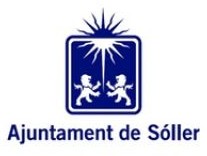 Regulat per Ordenança reguladora del mercat d'artesania de Sóller (BOIB Núm. 104, de 24 d'agost de 2017)MERCAT ARTESANAL DELS DISSABTESTermini de presentació de sol·licitud	- Renovació (termini: de 1 a 30 de novembre)- Nova incorporació (termini: de 1 a 15 de desembre)Sóller, ................. de ..................................... de 20........Signa la persona sol·licitant  Les seves dades personals seran usades per a la nostra relació i per poder prestar-li els nostres serveis. Aquestes dades són necessàries per poder relacionar-nos amb vostè, la qual cosa ens permet l'ús de la seva informació dins de la legalitat. Així mateix, podran tenir coneixement de la seva informació aquelles entitats que necessitin tenir accés a la mateixa perquè puguem prestar-li els nostres serveis. Conservarem les seves dades durant la nostra relació i mentre ens obliguin les lleis aplicables. En qualsevol moment es pot adreçar a nosaltres per saber quina informació tenim sobre vostè, rectificar-la si fos incorrecta i eliminar-la una vegada finalitzada la nostra relació. També té dret a sol·licitar el traspàs de la seva informació a una altra entitat (portabilitat).   Per tal de sol·licitar algun d'aquests drets, haurà de realitzar una sol·licitud escrita a la nostra adreça, juntament amb una fotocòpia del seu DNI: AJUNTAMENT DE  SÓLLER, PLAÇA CONSTITUCIÓ,1. C.P. 07100, SÓLLER (Illes Balears). En cas que entengui que els seus drets han estat desatesos, pot formular una reclamació a l'Agència Espanyola de Protecció de Dades (www.agpd.es).La firma d’aquesta sol·licitud de venda ambulant suposa el coneixement de la normativa vigent (ORD reguladora del mercat d’Artesania de Sóller BOIB 104, de 24 d’agost de 2017) i l’acceptació de les normes que regulen el Mercat d’Artesania de Sóller, i comporta el compromís d’assistència dels titulars autoritzats; en tot cas, aquests queden obligats a comunicar a l’Ajuntament les absències previsibles que siguin justificades, amb antelació a la data en què es preveu l’absència.(Aquest model d’instància només té validesa per al mercat d’artesania i dins el termini de presentació de sol·licituds: de l’1 al 30 de novembre per a les renovacions, de l’1 al 15 de desembre per a noves incorporacions).DADES DE L’ARTESÀ/ARTESANA SOL·LICITANTDADES DE L’ARTESÀ/ARTESANA SOL·LICITANTDADES DE L’ARTESÀ/ARTESANA SOL·LICITANTDADES DE L’ARTESÀ/ARTESANA SOL·LICITANTNom i Cognoms/Raó SocialNom i Cognoms/Raó SocialNom i Cognoms/Raó SocialNIF / NIE / CIFDireccióDireccióDireccióDirecció per a possibles reclamacions:Codi PostalMunicipiMunicipiMunicipiTelèfonMòbilCorreu electrònicCorreu electrònicDADES DEL REPRESENTANTDADES DEL REPRESENTANTDADES DEL REPRESENTANTNom i Cognoms (NIF/NIE)Nom i Cognoms (NIF/NIE)Nom i Cognoms (NIF/NIE)Adreça per a notificacions:Adreça per a notificacions:Adreça per a notificacions:Codi PostalMunicipiMunicipiTelèfonMòbilCorreu electrònicDADES DE LA NOTIFICACIÓDADES DE LA NOTIFICACIÓPERSONA A NOTIFICARMITJÀ DE NOTIFICACIÓSol·licitantRepresentantNotificació electrònicaNotificació postal (només persones físiques)DADES DE L’OCUPACIÓDADES DE L’OCUPACIÓPRODUCTE ARTESÀ (atenció no deixar en blanc):Ofici o branca artística/artesanal:FORMA D’ELABORACIÓ DEL PRODUCTE Producció pròpia (requisit obligatori)Producció ecològica (aportar justificant)Productes de comerç just (aportar justificant)Elaboració amb matèries d’origen localAltres 	Superfície sol·licitada:    2x2	 3x2	    	Identificació del vehicle de càrrega i descàrregaIdentificació d’altra persona autoritzada (nom complet i DNI/NIE):Identificació d’altra persona autoritzada (nom complet i DNI/NIE):Altres especificacions o condicions a tenir en compte:Altres especificacions o condicions a tenir en compte:DOCUMENTACIÓ QUE ES PRESENTAFotocòpia del DNI/NIEJustificant d’estar al corrent de pagament de la pòlissa de Responsabilitat Civil, que indiqui les dades de vigènciaAcreditació de ser artesà/artesana o de ser artífex del producte:	    Carta d’Artesà	    Mestre ArtesàAltra acreditació 	Titulacions i/o especialitzacions addicionals	_*Per a RENOVACIONS: Certificat de pagament a la seguretat social en el règim que correspon, dels mesos que ha disposat d’autorització dins el darrer any, o còpia dels rebuts de pagament a la seguretat (autònoms). A aquests efectes no es consideraran vàlids els justificants de pagament a associacions o cooperatives.*Per a NOVES SOL·LICITUDS (RECOMANABLE): Fotografies de la parada, memòria d’elaboració del producte, consideracions a tenir en compte relatives al producte, etc.Altres  	DECLARACIÓ RESPONSABLELa persona signant declara sota la seva responsabilitat:a) Que les dades contingudes en aquest document són certes i que està en possessió de la documentació que ho acrediti a partir de l’inici de l’activitat:Quant a ser titular de la carta d'artesà o ser artífex del producte que s'oferta.Quant a mantenir el seu compliment durant el termini de vigència de la autorització.Declar no haver estat sancionat por comissió de falta molt greu en l' exercici de la seva activitat en els dos anys anteriors.Declar estar al corrent en el pagament a la Seguretat Social en el règim que correspon.Declar, segons la normativa tributària vigent, que complesc les obligacions censals relatives a l’activitat econòmica que desenvolup.Declar, en el cas de ser persona estrangera, que complesc la legislació vigent en matèria de residència i de treball.Declar el compliment de la normativa en vigor sobre el producte o productes objecte de venda i que compleixien les característiques declarades en la present sol·licitud.Autoritzo a l’Ajuntament de Sóller a accedir a les dades i els antecedents que constin en els seus fitxers, que siguin necessaris per a la tramitació i resolució d’aquesta sol·licitud.Vull fer constar el meu període de vacances, en el que no assistiré al Mercat d’Artesania  	 	_